April 14, 2020Josh MetzExecutive OfficerFort Ord Reuse Authority920 2nd Ave., Suite AMarina, CA 93933Dear Mr. Metz:CSU Monterey Bay submits the following edits, via two proposed motions, to the Administrative Committee (AC) for agenda item 6a - Draft Transition Plan Implementing Agreement (TPIA) Review and Recommendation, in advance of the 4/15/20 AC Zoom meeting. Motion #1: Edit TPIA Section 2.0 Option A - https://fora.org/Admin/2020/Materials/3-11-20_DRAFT_TPIA_Water_Allocation_Language_Options.pdf as follows:2.0 WATER ALLOCATIONS Until such time as such allocations may be amended as provided herein, each of the Parties agrees to honor and abide by the allocations of potable and recycled water set forth in Exhibit A attached hereto, subject to compliance with all applicable laws including, but not limited to, the California Environmental Quality Act (Public Resources Code Section 21000 et seq.) and the Sustainable Groundwater Management Act (Water Code Section 10720 et seq.). Each of the Parties listed in Exhibit A meet and confer in good faith to cooperatively develop one or more agreements between the Parties and Marina Coast Water District regarding the provision of potable and recycled water services Motion #2: Add a footnote to Exhibit A to recognize the irrevocable allocation of water from the City of Marina to the Promontory, now owned by CSUMB, a Party that can hold a FORA water allocation in its own right:.The cited resolutions sent under separate cover for reference.Exhibit A for Reference: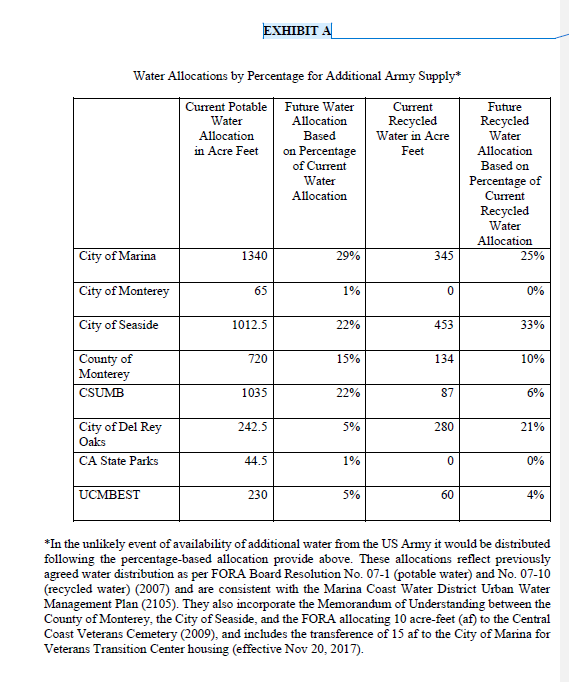 Thank you in advance for sharing these proposed motions to edit TPIA Section 2.0 with the AC before the 4/15/20 meeting.Sincerely,Anya SpearCSU Monterey BayAssociate Director of Campus Planning